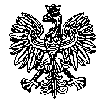 KOMENDA  WOJEWÓDZKA  POLICJIz siedzibą w RadomiuSekcja Zamówień Publicznych	ul. 11 Listopada 37/59,      26-600 Radomtel. 47 701 31 03		tel. 47 701 2263   Radom, dnia 27.10.2023 r.ZP – 2324/23							Egz. poj.								 WYKONAWCYInformacja z wyjaśnieniami i zmianą treści SWZ nr 1dotyczy postępowania o udzielenie zamówienia publicznego prowadzonego 
w trybie podstawowym pn. Dostawa, instalacja i uruchomienie jednego zestawu do sekwencjonowania DNA nowej generacji ze stacją roboczą do przygotowania bibliotek oraz przeprowadzenie szkolenia zakresu obsługi dostarczonego zestawunr sprawy 40/23Zamawiający - Komenda Wojewódzka Policji z siedzibą w Radomiu, działając na podstawie art. 284 ust. 2 ustawy z dnia 11 września 2019 r. Prawo zamówień publicznych (t.j. Dz. U z 2023 r., poz. 1605) udziela odpowiedzi na pytania do treści SWZ wniesione w przedmiotowym postępowaniu:Pytanie 1: Dotyczy wzoru umowy, §4, ustęp 7. Zamawiający zapisał: „Załatwienie reklamacji, o której mowa w ust. 4, następować będzie poprzez usunięcie wad lub wymianę wadliwego przedmiotu umowy na wolny od wad na koszt Wykonawcy, w terminie do 10 dni roboczych, licząc od dnia uznania reklamacji przez Wykonawcę.”Wnosimy o korektę w/w zapisu tak by brzmiał: „Załatwienie reklamacji, o której mowa w ust. 4, następować będzie poprzez usunięcie wad lub wymianę wadliwego przedmiotu umowy na wolny od wad na koszt Wykonawcy, w terminie do 18 dni roboczych, licząc od dnia uznania reklamacji przez Wykonawcę.”Prośbę naszą motywujemy tym, iż producent którego reprezentujemy, gwarantuje usunięcie wad w terminie 18 dni roboczych. Aby móc spełnić postawiony przez Zamawiającego warunek, musielibyśmy w cenie oferty uwzględnić specjalny serwis, co wpłynęłoby niekorzystnie na cenę końcową oferty.Odpowiedź na pytanie nr 1: Zamawiający dokonuje następujących zmian zapisów treści umowy – tj. załącznika nr 2 do SWZ:  W §4 ust. 7 jest: „Załatwienie reklamacji, o której mowa w ust. 4, następować będzie poprzez usunięcie wad lub wymianę wadliwego przedmiotu umowy na wolny od wad na koszt Wykonawcy, w terminie do 10 dni roboczych, licząc od dnia uznania reklamacji przez Wykonawcę”.Zmienia się na zapis o brzmieniu: „Załatwienie reklamacji, o której mowa w ust. 4, następować będzie poprzez usunięcie wad lub wymianę wadliwego przedmiotu umowy na wolny od wad na koszt Wykonawcy, w terminie do 18 dni roboczych, licząc od dnia uznania reklamacji przez Wykonawcę”Pytanie 2: Dotyczy wzoru umowy, §4, ustęp 8. Zamawiający zapisał: „W przypadku braku możliwości wykonania naprawy w ww. terminie, na okres przedłużającej się naprawy, Wykonawca dostarczy Zamawiającemu (do miejsca lokalizacji sprzętu, w którym nastąpiła awaria), na własny koszt i ryzyko sprzęt zastępczy, równoważny funkcjonalnie.”Wnosimy o usunięcie w/w ustępu z umowy. Producent którego reprezentujemy, nie oferuje w cenie sprzętu aparatu zastępczego na czas naprawy. Aby móc spełnić postawiony przez Zamawiającego warunek, musielibyśmy w cenie oferty uwzględnić koszt drugiego, zapasowego aparatu co podwoiłoby cenę oferty.Odpowiedź na pytanie nr 2: Zamawiający wykreśla zapis §4 ust. 8 z wzoru umowy stanowiącego załącznik nr 2 do SWZ.Pytanie 3: Dotyczy wzoru umowy, §4, ustęp 16. Zamawiający zapisał: „Stwierdzona trzykrotnie niesprawność tego samego sprzętu zaistniała w okresie gwarancji obliguje Wykonawcę do wymiany tego sprzętu na nowy, wolny od wad, równoważny funkcjonalnie, o parametrach nie gorszych niż urządzenie podlegające wymianie, w terminie 30 dni od daty ostatniego zgłoszenia.”Wnosimy o korektę w/w zapisu tak by brzmiał: „Stwierdzona trzykrotnie niesprawność tego samego sprzętu lub jego istotnego elementu zaistniała w okresie gwarancji obliguje Wykonawcę do wymiany tego sprzętu na nowy, wolny od wad, równoważny funkcjonalnie, o parametrach nie gorszych niż urządzenie podlegające wymianie, w terminie 30 dni od daty ostatniego zgłoszenia.”Prośbę naszą motywujemy tym, iż przedmiotem postępowania jest dostawa specjalistycznej aparatury sterowanej przy pomocy komputera. Przy obecnym zapisie jakakolwiek usterka, nawet błaha – np. myszki komputerowej, upoważnia Zamawiającego do żądania wymiany całego sprzętu na nowy.Odpowiedź na pytanie nr 3: Zamawiający dokonuje następujących zmian zapisów treści umowy – tj. załącznika nr 2 do SWZ:  W §4 ust. 16 (po wykreśleniu ust. 8 nowy numer niniejszego ustępu jest 15) jest: „Stwierdzona trzykrotnie niesprawność tego samego sprzętu zaistniała w okresie gwarancji obliguje Wykonawcę do wymiany tego sprzętu na nowy, wolny od wad, równoważny funkcjonalnie, o parametrach nie gorszych niż urządzenie podlegające wymianie, w terminie 30 dni od daty ostatniego zgłoszenia”.Zmienia się na zapis o brzmieniu: „Stwierdzona trzykrotnie niesprawność tego samego sprzętu lub jego istotnego elementu zaistniała w okresie gwarancji obliguje Wykonawcę do wymiany tego sprzętu na nowy, wolny od wad, równoważny funkcjonalnie, o parametrach nie gorszych niż urządzenie podlegające wymianie, w terminie 30 dni od daty ostatniego zgłoszenia”.Pytanie 4: Dotyczy umowy, paragraf 2, pkt 10. Zamawiający zapisał: „Po zrealizowaniu dostawy, instalacji, uruchomienia zestawu, Wykonawca w siedzibie CLKP zobowiązuje się przeprowadzić szkolenie z zakresu obsługi dostarczonego sprzętu, w języku polskim, dla co najmniej 5 osób trwające łącznie minimum 8 godzin zegarowych.”Zwracamy się z prośbą o zmianę na: „Po zrealizowaniu dostawy, instalacji, uruchomienia zestawu, Wykonawca w siedzibie CLKP zobowiązuje się przeprowadzić szkolenie z zakresu obsługi dostarczonego sprzętu, w języku polskim lub w języku angielskim z tłumaczeniem na język polski, dla co najmniej 5 osób trwające łącznie minimum 8 godzin zegarowych.”Prośbę są motywujemy faktem, iż jako firma międzynarodowa mamy specjalistów aplikacyjnych prowadzących szkolenia w języku angielskim. Językiem wiodącym dziedziny w której przedmiot postępowania będzie wykorzystywany, jest język angielski. Dlatego też z dużym prawdopodobieństwem można założyć, iż ostateczny użytkownik posiada znajomość języka angielskiego na poziomie biegłym.Odpowiedź na pytanie nr 4: Zamawiający dokonuje następujących zmian zapisów treści umowy – tj. załącznika nr 2 do SWZ:  W §2 ust. 10 jest: „Po zrealizowaniu dostawy, instalacji, uruchomienia zestawu, Wykonawca w siedzibie CLKP zobowiązuje się przeprowadzić szkolenie z zakresu obsługi dostarczonego sprzętu, w języku polskim, dla co najmniej 5 osób trwające łącznie minimum 8 godzin zegarowych”.Zmienia się na zapis o brzmieniu: „Po zrealizowaniu dostawy, instalacji, uruchomienia zestawu, Wykonawca w siedzibie CLKP zobowiązuje się przeprowadzić szkolenie z zakresu obsługi dostarczonego sprzętu, w języku polskim lub w języku angielskim z tłumaczeniem na język polski, dla co najmniej 5 osób trwające łącznie minimum 8 godzin zegarowych”.Pytanie 5: Dotyczy załącznik 6 formularz asortymentowo-cenowyZwracamy się z uprzejmą prośbą akceptację następujących minimalnych terminów ważności dla materiałów zużywalnych które chcielibyśmy zaproponować:Producent nie oferuje 12 miesięcznych terminów ważności na materiały zużywalne.Odpowiedź na pytanie nr 5: Zamawiający nie akceptuje powyższych terminów ważności dla materiałów zużywalnych. Termin ważności odczynników minimum 3 miesiące od daty dostarczenia. Ponadto Zamawiający informuje, że okres gwarancji wskazany w punkcie 8 formularza asortymentowo-cenowego stanowiącego załącznik nr 6 do SWZ dotyczy zestawu do sekwencjonowania DNA nowej generacji ze stacja roboczą do przygotowania bibliotek, serwerem i oprogramowaniem do analizy danych, natomiast nie dotyczy zestawu startowego odczynników badawczych pozwalający na oznaczanie cech fenotypowych człowieka m.in. wieku, koloru skóry oraz pochodzenia biogeograficznego na zaoferowanym sprzęcie.W związku z powyższym zmianie ulegaZałącznik nr 2 – Projekt umowy;Załącznik nr 6 – Formularz asortymentowo-cenowy.Dokonane zmiany zostają zamieszczone na stronie prowadzonego postępowania pod adresem https://platformazakupowa.pl/pn/kwp_radom na której zamieszczono SWZ.Powyższe odpowiedzi na pytania do SWZ zostają zamieszczone na stronie prowadzonego postępowania pod adresem https://platformazakupowa.pl/pn/kwp_radom na której zamieszczono SWZ.Udzielone odpowiedzi, wyjaśnienia oraz zmiany treści SWZ są wiążące dla wszystkich wykonawców.Zamawiający  informuje, że termin składania ofert ulega zmianie na 03.11.2023 r. godz. 11:00 oraz termin otwarcia ofert ulega zmianie na 03.11.2023 r. godz. 11:05W związku z powyższym zmieniony zostaje termin związania ofertą na 02.12.2023 roku.Z poważaniemKierownikSekcji Zamówień PublicznychKWP zs. w Radomiu/-/ Justyna KowalskaWytworzył: Monika Jędrys4468802ION LIBRARY TQMN QUANTITATION KIT09/02/2024A33212PRECISION ID DL8 KIT 1 KIT31/03/2024A33208S5 PRECISION ID IC & SEQ KIT 1 KIT30/04/2025A27763ION 530 CHIP KIT 4 PACK EACH31/05/2024